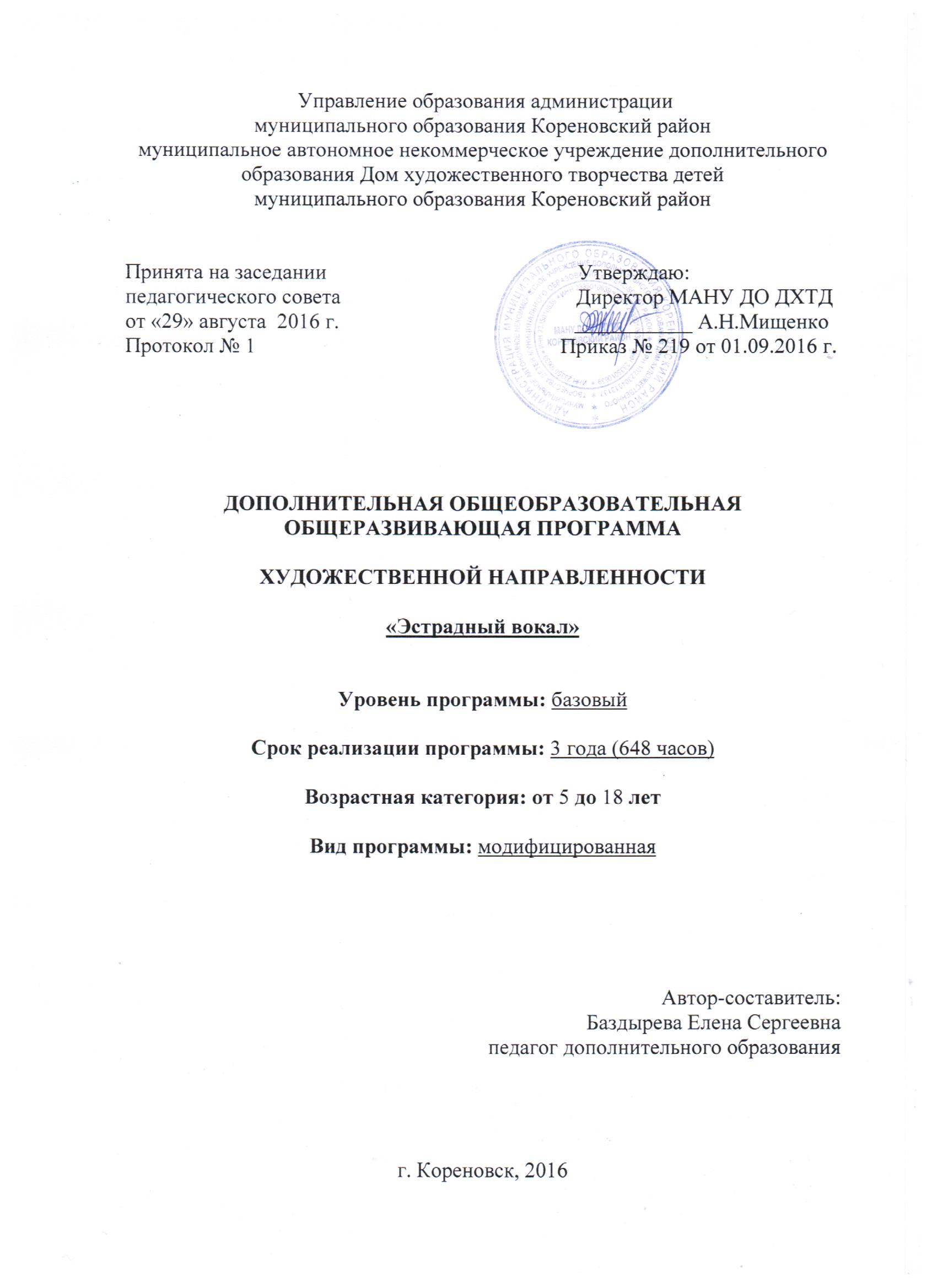 ПОЯСНИТЕЛЬНАЯ ЗАПИСКАВосприятие искусства через пение – важный элемент эстетического наслаждения. Песнопение на Руси всегда отражало, прежде всего, общественное бытие, мысли и чувства, самые личные, глубоко индивидуальные переживания человека. Пение способствует формированию общей культуры личности: развивает наблюдательные и познавательные способности, фантазию, воображение, проявляющиеся в конкретных формах творческой певческой деятельности; учит анализировать музыкальные произведения; воспитывает чувство патриотизма, сочувствия, отзывчивости, доброты. Пение упражняет и развивает слух, дыхательную систему  ( она тесно связана с сердечно – сосудистой системой ), следовательно, невольно занимаясь дыхательной гимнастикой, можно укрепить своё здоровье. Кроме того, пение тренирует артикуляционный аппарат, без активной работы которого речь человека становится нечёткой, нелепой, и слушающий плохо воспринимает информацию, неадекватно на неё реагирует. А правильная ясная речь характеризует ещё и правильное мышление. В процессе пения развивается голос, музыкальный слух и такие общие качества как внимание, память, воображение и эмоциональная отзывчивость.  Эстрадное пение занимает особое место  в современной музыке, у детей и подростков этот вид искусства вызывает огромный интерес. Дополнительная общеобразовательная общеразвивающая программа «Эстрадный вокал» реализуется  в художественной направленности, так как способствует развитию творческих способностей учащихся посредством музыкального искусства, даёт возможность воспринимать музыку во всём богатстве её форм и жанров.Новизна  программы «Эстрадный вокал» заключается в том, что используется  комплексный подход в обучении эстрадному вокалу: развитие певческого голоса, а также овладение навыками эстрадного сценического искусства и актерского мастерства. Программа позволяет решать не только  обучающие задачи, но и создает условия для формирования таких личностных качеств, как уверенность в себе доброжелательное отношение к сверстникам, умение радоваться успехам товарищей, способность работать в группе и проявлять лидерские качества.Актуальность данной программы заключается в том, что она направлена на активизацию интереса учащихся к эстрадному искусству, способствует раскрытию творческого потенциала, позволяет реализовать желание учащихся научиться правильно и красиво петь. Кроме того, в  реализации программы «Эстрадное пение» заинтересованы не только родители, но и учителя, так как посещение вокального коллектива даёт возможность учащимся проявить свои творческие способности в школьных мероприятиях.Педагогическая целесообразность дополнительной общеобразовательной общеразвивающей  программы «Эстрадный вокал» обусловлена тем, что занятия пением развивают художественные способности, формируют эстетический вкус, улучшают физическое развитие и эмоциональное состояние учащихся. Практическое овладение   вокальным  эстрадным  мастерством  дает возможность творческой самореализации учащегося.Отличительной  особенностью образовательной программы «Эстрадный вокал» является то, что  эстрадный вокал обычно по своему звучанию определяют как нечто среднее между академическим или классическим вокалом и народным вокалом. Задача эстрадного певца заключается в поиске своего оригинального звука, своей собственной, характерной, легко узнаваемой манеры пения, а также сценического образа. Следовательно, основной спецификой эстрадного вокала являются поиск и формирование своего неповторимого, уникального голоса вокалиста. Содержание дополнительной общеобразовательной  общеразвивающей программы «Эстрадный вокал» построено на широком использовании методик, связанных с включением в  темы разнообразных игровых приемов, способствующих систематическому формированию и поддержанию у обучающихся мотивации к творчеству. Всевозможные сказочные ситуации, игровые задания, театрализованные действия стимулируют интерес, в результате чего каждый, независимо от своих способностей, ощущает себя настоящим артистом.Адресат программы: Адресатом программы «Эстрадный вокал» являются учащиеся  5-18 лет не имеющие противопоказаний по здоровью,  всесторонне развитые, усидчивые, имеющие спокойный характер, но при этом активны в творческой деятельности. Группы формируются по итогам прослушивания  из одновозрастных учащихся, имеющих  общий круг интересов и обладающих вокальными способностями. Наполняемость 8 человек в группах 1 года обучения и 6 человек в группах 2 и 3 годов обучения. В группы второго и третьего года обучения могут быть зачислены учащиеся не прошедшие курс первого года обучения, но успешно выполнившие задания  собеседования и прослушивания. Уровень программы, объем и сроки реализации:Дополнительная общеобразовательная общеразвивающая программа «Эстрадный вокал» имеет базовый уровень освоения и направлена на формирование знаний и развитие практических навыков вокального или исполнительского мастерства. Дополнительная общеобразовательная программа «Эстрадный вокал»  представляет собой учебный курс по эстрадному пению, который реализуется в течение трёх  лет: 1 год обучения – подготовительный, 2 и 3 годы обучения основаны на принципе спирали -  знания, умения и навыки с каждым годом усовершенствуются. Общее количество часов – 648.Формы обучения:При реализации дополнительной общеобразовательной программы «Эстрадный вокал»  применяется  очная форма обучения, занятия   носят преимущественно практический характер.Режим занятий: Особенности организации образовательного процесса:Для реализации учебного плана по программе «Эстрадный вокал» формируются группы учащихся одного возраста, являющиеся основным составом коллектива. Занятия проходят в виде практических занятий, мастер –классов, концертов, творческих отчётов. По форме организации учебного  процесса делятся на групповые и индивидуальные. Индивидуальные занятия  предусмотрены для более способных учащихся, а также для тех, у кого есть проблемы со слухом, интонацией, дикцией. Цель программы - развитие творческой, активной личности, способной к раскрытию своих возможностей, к самовыражению через овладение основами  вокального искусства. Цель первого года обучения: содействие развитию у учащихся деятельностной компетенции через знакомство с основами вокального мастерства.Цель второго года обучения: создание условий для реализации у учащихся коммуникативной компетенции посредством расширения знаний по вокалу и создание ситуации успеха для развития творческих способностей.Цель третьего года обучения: создание условий для творческой самореализации обучающихся их личностного самоопределения.Задачи программы (1 год обучения)Образовательные (предметные):- развитие природных вокальных данных обучаемого, овладение первоначальными певческими навыками;- обучение  техники вокального исполнительства (певческое устойчивое дыхание на опоре,  четкая и ясная артикуляция, ровность звучания голоса на протяжении всего диапазона);-обучение первоначальным навыкам художественной выразительности исполнения;- обучение навыкам сценического движения, умение работать с микрофоном.Личностные: -воспитание эстетического вкуса учащихся;   - воспитание интереса к певческой деятельности и к музыке в целом;- воспитание чувства коллективизма;-формирование воли, дисциплинированности, взаимодействия с партнёрами.Метапредметные:- развитие внимательности, самодисциплины;- формирование умений сотрудничать с педагогом и сверстниками при решении учебных задач;- приобретение умений адекватно оценивать уровень своих знаний и умений;- формирование умений поиска и отбора необходимой информации, ее структурирования;- развитие умения слушать, высказывать суждения и оценки .Задачи программы  (2 год обучения):Образовательные (предметные):  - овладение  певческими навыками;- обучение навыкам ансамблевого двухголосного исполнения;- обучение вокально-техническим приёмам с учётом специфики эстрадного вокала;- обучение навыкам художественной выразительности исполнения в ансамбле, работа над словом, раскрытием художественного содержания и выявлением стилистических особенностей  произведения (фразировка, нюансировка, приемы вхождения в музыкальный образ, сценическая и мимическая выразительность).Личностные: - формирование у учащихся устойчивого интереса к искусству музыки и занятиям эстрадным вокалом;- воспитание культуры восприятия произведений, принадлежащим к разным жанрам вокального искусства;-  принятие и уважение ценностей коллектива, образовательного учреждения, общечеловеческих ценностей, стремление следовать им.Метапредметные:- умение контролировать и оценивать свои действия, вносить коррективы в их выполнение на основании оценки и учета характера ошибок; -умение  осознавать поставленную задачу и применять самостоятельно усвоенные знания и навыки исполнительского мастерства;- умение осуществлять для решения учебных задач операции анализа, синтеза, сравнения;- развитие коммуникативных умений и навыков, обеспечивающих совместную деятельность в ансамбле.Задачи программы (3 год обучения): Образовательные (предметные): - обучение навыкам многоголосного пения;- обучение  умениям и навыкам эстрадно-вокальной техники;- обучение навыкам самостоятельной, грамотной, осмысленной работы над своим голосом и репертуаром;-  обучение грамотному  анализу своего исполнения.Личностные: - формирование чувств сопричастности и гордости за свой творческий коллектив;-умение принимать авторитарное мнение и аргументировано отстаивать свое;- осознание ответственности за общий результат;- применение приобретённых вокальных навыков в дальнейшей жизни. Метапредметные:- развитие саморегуляции, способности к волевому усилию, к преодолению препятствий;- развитие умения корректировать собственные действия, грамотно оценивать свои знания и умения;- формирование способности к самостоятельному использованию приобретенных знаний;- формирование восприятия позиции собеседника, умения слушать  и  слышать;- развитие умения без предварительной подготовки включаться в общение и организовывать его.                                                         Учебный план                                                   Первый год обученияРазделы  учебного плана  будут пройдены в течение учебного года согласно Календарному учебному графику.Учебный планВторой год обученияРазделы  учебного плана  будут пройдены в течение учебного года согласно Календарному учебному графику.                                                        Учебный план                                                   Третий год обученияРазделы  учебного плана  будут пройдены в течение учебного года согласно Календарному учебному графику.Содержание учебного плана Первый год обучения1.  Формирование вокальных навыков.Теория Знакомство с правильной постановкой корпуса при пении. Знакомство с устройством певческого аппарата: голосовой, дыхательный, артикуляционный. Знакомство с основными навыками вокально-хоровой работы, дыханием, дикцией, артикуляцией. Виды певческого дыхания. Техника речи и вокальная дикция. Музыкальный слух. Практика Освоение процесса возникновения певческого звука.  Выявление музыкальных способностей каждого ребенка  с помощью  попевок ( «Светит солнышко...», «Ёжик бегал по дорожке...» и т.д.  Определение границ диапазона  певческого голоса, чувства ритма, музыкального слуха. Распевание. Элементарные представления не только о строении голосового аппарата, но и о том, что такое:- правильная постановка корпуса при пении;- певческое дыхание: спокойный, без напряжения вдох, задержка вдоха перед началом пения (люфт-пауза), выработка равномерного выдоха;- правильное певческое формирование гласных звуков в сочетании с согласными, четкое произношение согласных;- слуховое осознание чистой интонации;Дыхательная гимнастика И. Стрельниковой. Выразительное чтение стихов, проговаривание скороговорок в быстром темпе для отработки дикцииУпражнения на развитие музыкального слуха. Работа над координацией слуха и голоса. Пение популярных детских песен.Формы контроля Практическая работа, контрольный срез.2. Основы  музыкальной грамоты. Теория Знакомство с основами элементарной музыкальной грамоты, формирование музыкально-слуховых представлений, связанных с осознанием лада  (мажор, минор). Знакомство с простейшими жанрами –песней, танцем, маршем. Понятие «звуковысотность», «длительность».Практика Сопоставление двух  музыкальных ладов, пение песен в мажоре и миноре. Простукивание, прохлопывание различных ритмических рисунков, пение вокальных упражнений в быстром и медленном темпе. Отработка динамических оттенков на примере вокальных произведений из репертуарного плана.Формы контроля Практическая работа, определение уровня освоения учебного материала, зачет.3. Формирование чувства ансамбля и развитие сценических навыков. Теория Знакомство с темой ансамбль, унисон (вокальный, ритмический, динамический). Элементы актерского мастерства. Развитие сценического обаяния. Знакомство с основными требованиями поведения, внешнего вида на сцене. Формирование сценического имиджа песни и своего «песенного» образа. Понятие сценическая стать или осанка артиста. Сценические жесты. Движение под музыку.  Практика Выработка чистого унисона, устойчивое интонирование одноголосного пения при сложном аккомпанементе.Выполнение речевых упражнений и игр, пантомимических упражнений, в ходе которых развиваются артистические способности детей. Формы контроля Практическая работа, определение уровня освоения учебного материала, зачет.4. Музыкально-образовательные беседы.ТеорияИстория вокальной музыки. Разновидности вокальных жанров.Практика Прослушивание аудиозаписей  и просмотр видео с концертными выступлениями различных вокальных ансамблей и солистов-вокалистов, анализ их творчества. Формы контроля Беседы, контрольный срез.5. Технические средства в работе вокалиста.Теория Знакомство с устройством микрофона, правилами работы с ним. Понятия аккомпанемент, фонограмма «минус», «плюс». Практика Работа  с микрофоном (1.  Держать микрофон за его корпус, а не за «голову». 2. Положение корпуса микрофона должно быть как бы продолжением звукового потока. Звук голоса нужно направлять сверху, в центр головы микрофон. 3. При высоких и громких звуках голоса отводить микрофон подальше от губ, чтобы не было перегрузки от очень громкого звучания. При низких и тихих можно приблизить микрофон очень близко. 4. При движении на сцене или в танце во время пения следить за правильным положением микрофона. Голова, губы, микрофон и держащая его рука должны превратиться в единую систему, работающую на получение качественного звука).Формы контроля Практическая работа, зачет.6. Вокально-техническая работа.Теория Информация  об авторах произведений, раскрытие содержания музыки и текста, актуальности песни, особенности художественного образа, музыкально-выразительных и исполнительских средств.Практика Разучивание и совершенствование учебного материала на произведениях из репертуарного плана. Обучение непринужденному, естественно льющемуся пению, гибкому владению голосом. Обучение петь без сопровождения и с ним, слушать и контролировать себя при пении, слушать всю партию, всю группу, сливаясь с общим звучанием по звуковысотности, ритму, не выделяясь по силе, сохраняя индивидуальную красоту своего тембра. Выполнять все правила пения, перенося отработанное на упражнениях в исполнение произведений из репертуарного плана. Формы контроляПедагогическое наблюдение, практическая работа, зачет.Содержание учебного плана Второй  год обучения1. Формирование вокальных навыков.ТеорияЗакрепление знаний о музыкально –певческих способностях: музыкального слуха, певческого голоса, музыкального мышления и памяти.  Певческое дыхание, дикция, артикуляция, техника речи.ПрактикаУпражнения на дыхание, звукообразование, развитие певческого диапазона. Распевание.  представления не только о строении голосового аппарата, но и о том, что такое:- правильная постановка корпуса при пении;- певческое дыхание: спокойный, без напряжения вдох, задержка вдоха перед началом пения (люфт-пауза), выработка равномерного выдоха;- правильное певческое формирование гласных звуков в сочетании с согласными, четкое произношение согласных;- слуховое осознание чистой интонации.Пение  вокальных упражнений в различных темпах. Работа над  расширением диапазона голоса, над выравниванием звучности гласных, над организацией дыхания, связанного с ощущением опоры. Пение вокальных упражнений, включая мажорные и минорные гаммы, трезвучия, скачки на октаву вверх и вниз.Формы контроля Практическая работа, контрольный срез.2.Основы  музыкальной грамоты.Теория  Закрепление знаний по  темам мажорный и минорный звукоряд, названия нот, главные ступени лада. Динамические оттенки (pp, ff, <,  >).Практика Изучение и отработка различных тематических упражнений, усвоение тем на основе репертуарного плана, различных вокальных упражнений.Формы контроля Практическая работа, определение уровня освоения учебного материала, зачет.3. Формирование чувства ансамбля и развитие сценических навыков.ТеорияЗнакомство с  двухголосным  пением, элементами актерского мастерства. Практика Формирование чувства ансамбля, выработка ритмической устойчивости в умеренных темпах, приобретение навыков двухголосного пения (пение канонов), пение несложных двухголосных песен без сопровождения и с аккомпанементом. Развитие артистических способностей учащихся, их умения согласовывать пение с ритмическими движениями. Развитие музыкально-образного мышления и сценического обаяния.Формы контроля Практическая работа, определение уровня освоения учебного материала, зачет.4. Музыкально-образовательные беседы.Теория Знакомство с музыкой различных эпох и стилей.Практика Прослушивание американской музыки 20-30-х годов ХХ века. Фольклор, джаз, классика. Прослушивание аудиозаписей  и просмотр видео с концертными выступлениями различных вокальных ансамблей и солистов-вокалистов, анализ их творчества. Формы контроляБеседы, контрольный срез.5. Технические средства в работе вокалиста.Теория Звукоусиливающая аппаратура, ее разновидности.Практика Работа с микрофоном. Работа с профессиональной фонограммой «минус» и микрофоном. Работа над  сценическим образом произведения. Отработка песен  с микрофоном под фонограмму «минус». Формы контроля Практическая работа, зачет.6. Вокально-техническая работа. Теория Информация  об авторах произведений, раскрытие содержания музыки и текста, актуальности песни, особенности художественного образа, музыкально-выразительных и исполнительских средств. Практика Разучивание и совершенствование учебного материала на произведениях из репертуарного плана. Работа над двухголосьем, исполнение двухголосных вокальных произведений. Работа над выразительным исполнением песни и созданием сценического образа. Обучение умению анализировать и кратко характеризовать исполняемое произведение. Формы контроля Педагогическое наблюдение, практическая работа, зачет.Содержание учебного плана Третий  год обучения1. Формирование вокальных навыков.ТеорияПродолжение изучения правил соблюдения певческой установки: правильное певческое дыхание, звукообразование, формирование гласных, чёткое произношение согласных. Знакомство со специфическими приёмами: опевание, расщепление, мелизмы, вибрато, фальцет, глиссандо.Практика Работа над  расширением диапазона голоса, примерно до 1,5 октав, выравниванием звучности гласных, над организацией дыхания, связанного с ощущением опоры. Работа с  фонограммой «минус» согласно репертуарному плану. Обучение импровизациям в процессе пения. Упражнения на закрепление  музыкального слуха, певческого голоса, внимания, музыкального мышления, памяти, эмоциональности.Формы контроля Практическая работа, контрольный срез.2.Основы  музыкальной грамоты. Теория Продолжение знакомства с основными музыкально –выразительными средствами: мелодией, гармонией, темпом, ритмом, размером, динамикой.Практика Изучение и отработка различных тематических упражнений, усвоение тем на основе репертуарного плана, различных вокальных упражнений.Формы контроля Практическая работа, определение уровня освоения учебного материала, зачет.3. Формирование чувства ансамбля и развитие сценических навыков.Теория Знакомство с темой многоголосное пение. Унисон в вокальных партиях (тембральный,  динамический, ритмический). Виды ансамблей (дуэт, трио, квартет и т. д.).ПрактикаФормирование чувства ансамбля, выработка ритмической устойчивости в умеренных темпах, приобретение навыков многоголосного пения (пение канонов, многоголосных распевок), пение многоголосных вокальных произведений без сопровождения и с аккомпанементом. Развитие артистических способностей учащихся, их умения согласовывать пение с ритмическими движениями в ансамблевом исполнении. Формы контроляПрактическая работа, определение уровня освоения учебного материала, зачет.4. Музыкально-образовательные беседы.Теория Знакомство с музыкой различных эпох и стилей. Фольклор, классика, джаз.Практика Прослушивание аудиозаписей  и просмотр видео с концертными выступлениями различных вокальных ансамблей и солистов-вокалистов, анализ их творчества.Формы контроляБеседы, контрольный срез.5. Технические средства в работе вокалиста.Теория Повторение и закрепление знаний о звукоусиливающей аппаратуре, ее разновидностях.Практика Отработка песен  с микрофоном под фонограмму «минус» « соло + бэк-вокал».Формы контроля Практическая работа, зачет.6. Вокально-техническая работа. Теория Информация  об авторах произведений, раскрытие содержания музыки и текста, актуальности песни, особенности художественного образа, музыкально-выразительных и исполнительских средств. Формирование навыков исполнения произведений с бэк- вокалом.Практика Обучение осмысленному, выразительному, художественному вокальному исполнительству. Разучивание и совершенствование учебного материала на произведениях из репертуарного плана. Отработка многоголосного пения с помощью вокальных упражнений, разучивание многоголосных песен на основе репертуарного плана. Разучивание джазовых распевок.Формы контроля Педагогическое наблюдение, практическая работа, зачет.Планируемые результаты 1 год обучения Предметные результаты:- знание  истории и направлений развития вокального искусства;- владение первоначальными навыками и умениями вокальной техники;- применение приобретенных навыков и умений в исполнительской деятельности ( художественная выразительность, сценическое движение, работа с микрофоном). Личностные результаты: - сформированность эстетических потребностей: общение и творческое отношение окружающему миру;- сформированность творческого мышления, аккуратности, ответственности, целеустремленности, воли к победе;- чувство доброжелательности, эмоциональной отзывчивости, понимания и сопереживания.Метапредметные результаты:-сформированность таких качеств, как внимательность, самодисциплина и настрой на успех в  обучении; - постановка конкретной цели и планомерное ее осуществление;- адекватная оценка своих знаний и умений.- умение находить нужную информацию в различных источниках;- уважительное отношение к мнению и позиции других людей;- четкое выражение своих мыслей при общении с педагогом и сверстниками.2 год обученияПредметные результаты:-владение основной вокально-эстрадной техникой исполнения музыкальных произведений;- применение на практике навыков ансамблевого двухголосья;- умение выявлять стилистические особенности произведения и применять навыки художественной выразительности исполнения;- сформированность самостоятельных действий при решении творческих задач.Личностные результаты: -сформированность коммуникативной компетентности в общении и сотрудничестве со сверстниками и взрослыми;-сформированность нравственных чувств и нравственного поведения, ответственного отношения к своим поступкам. Метапредметные результаты:- сформированность  умений сотрудничества с педагогом и сверстниками при решении учебных проблем;-  правильное оценивание и корректировка собственных действий;-  умение выражать свои впечатления, высказывания, суждения;- умение самостоятельно  искать и выделять нужную информацию, использовать  средства интернета;-  - сформированность  умения  полно и точно выражать свои мысли;-  умение  решать  конфликтные ситуации в коллективе;- владение  мастерством  вступать в диалог, умением слушать.3 год обученияПредметные результаты:- овладение различными приемами и техниками вокально-эстрадного мастерства;- применение навыков многоголосного пения;  - ссамоконтроль и правильная оценка   результатов деятельности;- получение навыков самостоятельной и групповой работы;- умение анализировать  свое исполнение.Личностные результаты: - сформированность  у обучающихся ценностных ориентиров в области вокального искусства;- уважительное отношение  к своему творчеству и творчеству других людей;- воспитание  самостоятельности в поиске решения различных исполнительских задач.Метапредметные результаты:- умение работать по предложенному педагогом плану;- умение  отличать, верно выполненное вокальное задание от неверного;- умение совместно с педагогом и другими обучающимися давать эмоциональную оценку своей творческой деятельности и деятельности других;- овладение навыками саморегуляции, силы воли, преодоления препятствий;- умение адекватно оценивать свои знания и умения;- умение самостоятельно применять в жизни приобретенные знания;- овладение навыками коллективной деятельности в процессе совместной творческой работы в группе под руководством педагога;- адекватное восприятие позиции собеседника, умение слушать.	Составной частью дополнительной общеобразовательной общеразвивающей программы «Эстрадный вокал» является Календарный учебный график по годам обучения для каждой учебной группы (Приложение №1). Изучение песен происходит согласно Репертуарному плану (Приложение №2), составленному по годам обучения с учётом интереса учащихся, а также  с учётом возрастных и вокальных особенностей.Условия реализации программыДля успешной реализации дополнительной общеобразовательной общеразвивающей программы «Эстрадный вокал» необходимо:Материально-техническое обеспечение:- помещение для занятий с хорошим освещением (естественным и электрическим светом), оборудованное   необходимой мебелью (стульями для учащихся и столом и стулом для педагога), зеркалами;- необходимо наличие музыкального инструмента (фортепиано).                                                                                                                                                                     Информационное обеспечение:- специальные современные технические средства обучения (компьютер, монитор, флеш -карты, диски с видео-занятиями, мастер –классами, концертными программами ведущих артистов эстрады , специализированная литература ).Формы аттестации                                      Для определения образовательных результатов учащихся по дополнительной общеобразовательной общеразвивающей программе «Эстрадный вокал» применяются следующие формы  аттестации (контроля): - педагогическое наблюдение, опрос, практические  занятия, открытые занятия:- участие в различного уровня конкурсах (районные, зональные, краевые, всероссийские, международные).Формы отслеживания и фиксации образовательных результатов:Для отслеживания результатов обучения  по программе «Эстрадный вокал» используются видеозаписи и фотографии концертных выступлений учащихся, дипломы и грамоты с различных творческих конкурсов и фестивалей, материалы тестирования и анкетирования. Отчётные концерты и открытые занятия также дают возможность увидеть результаты обучения.Формы предъявления и демонстрации образовательных результатов: - диагностические карты, мониторинг результатов обучения учащихся по программе, исполнительская работа.Для отслеживания результативности образовательного процесса используются следующие формы аттестации:1. Начальная аттестация (октябрь).2. Текущая аттестация (в течение всего года – по окончании темы, раздела).3. Промежуточная аттестация (январь, май).4. Итоговая аттестация (3-й год обучения - май). 1 год обучения                                         2 год обучения                                                    3 год обученияОценочные материалы:Для определения результатов обучения учащихся применяются различные диагностические материалы:-Таблица «Мониторинг результатов обучения учащихся по программе» (Приложение №3) ;-Диагностическая карта теоретической и практической подготовки учащихся (Приложение №4), заполняются отдельно  по каждой группе;-Диагностическая карта личностного развития обучающихся (Приложение №5) заполняются отдельно  по каждой группе;- Диагностика вокально –хоровых навыков (Приложение №6);- Определение уровней голоса и вокально –хоровых навыков для детей 5-7 лет (Приложение №7);- Диагностика параметров развития певческой подготовки детей в вокально –эстрадном ансамбле (Приложение №8);- Диагностическая карта усвоения знаний, умений и навыков обучающихся (Приложение №9);- творческие  задания;- самостоятельные задания.Методические материалы Для успешной реализации дополнительной общеобразовательной общеразвивающей программе «Эстрадный вокал» применяются разнообразные методы обучения: словесные, наглядные, объяснительно-иллюстративные, практические,  игровые… Педагог свободно общаясь с учащимися на принципах сотворчества, содружества, общего интереса к делу, побуждает их к творчеству. В работе используется разноуровневый и индивидуальный подход, активно применяются различные формы и методы организации учебного процесса. На занятиях педагог использует систему методов, направленных на усвоение способов музыкальной деятельности:- метод стимулирования и мотивации учебной деятельности;- метод организации и осуществления учебно – познавательной деятельности;- метод контроля и самоконтроля.Эти методы обучения не только повышают интерес учащихся к занятиям, но и обеспечивают более глубокое усвоение содержания изучаемого материала. Педагогические технологии:    Для эффективной организации учебного процесса применяются следующие педагогические технологии: -личностно-ориентированного обучения, когда педагог  при обучении вокалу   учитывает творческие данные учащихся;-игровые технологии с учётом возрастных особенностей учащихся – ситуативные импровизированные игры, возникающие прямо по ходу отдельных занятий, заранее спланированные игры и игровые ситуации, в которые учащиеся охотно включаются, изучая те или иные разделы и темы, а также различного вида музыкальные игры; -применение здоровьесберегающей технологии происходит посредством упражнений по релаксации, при прослушивании приятной музыки, гимнастики для глаз, дыхательной гимнастики. Кроме того в работе применяются информационно – коммуникационные технологии, а также  метод проблемного обучения.Формы организации учебного занятия:Учебные занятия в вокальном коллективе проходят в форме практических занятий, бесед, игр, конкурсов, мастер – классов, занятий –импровизаций, открытых занятий,  в форме практической работы, где стимулируется самостоятельное творчество. В начале каждого занятия проходит организационный момент, сообщение темы, цели, ознакомление с новым материалом, закрепление полученных знаний на практике, подведение итогов. Выполняется дыхательная гимнастика, артикуляционная гимнастика, распевание. На протяжении обучения происходит постепенное усложнение материала.Дидактические материалы: аудио - и видеозаписи, плакаты (строение голосового аппарата, нотный стан, музыкальные ключи, ручные знаки и т.п.), тексты песен, упражнения для распевок, специальная литература.Алгоритм учебного занятия:Структура занятия: - организационный момент; - сообщение темы, цели; - подготовка к изучению новой темы через повторение; - ознакомление с новым материалом; - закрепление полученных знаний на практике; - подведение итогов.Педагог объясняет тему занятия, задачи, которые необходимо решить, средства и способы их выполнения. Демонстрируется дидактический материал, методические таблицы и пособия. Это создает благоприятную почву для развития познавательного интереса обучающихся и появления творческого настроения.После изложения теоретических сведений обучающиеся переходят к практической деятельности. Метод непосредственного показа очень важен. Педагог демонстрирует, как нужно правильно выполнять различные вокальные упражнения и техники. После объяснения учащиеся приступают к работе. Практическая деятельность обучающихся строится от простого к сложному, от учебных упражнений до исполнения целостного произведения.В конце занятия для закрепления полученных знаний и умений проводится анализ выполненной работы и разбор типичных ошибок.Литература для педагога: Агапова, И.А., Давыдова, М.А. «30 музыкальных занятий для начальной школы».- М.: «Аквариум Бук.» ГИППВ, 2002 г.Багадуров В.А., Орлова Н.Д. «Начальные приемы развития детского голоса». – М., 2007 г.Вайнкоп М. «Краткий биографический словарь композиторов». – М, 2004 г.Исаева, И.О. «Эстрадное пение. Экспресс-курс развития вокальных способностей». - М.: «Книжкин Дом», 2006 г.Кузьгов Р.Ж. "Основы  эстрадного  вокала", Павлодар, 2012 г.«Мир вокального искусства» 1-4 классы. Программа, разработки занятий, методические рекомендации /автор-составитель Г.А.Суязова/.-Волгоград: Учитель, 2008 г. Музыка. 1 класс: Нотная хрестоматия и методические рекомендации для учителя: учебно-методическое пособие /сост. В.В.Алеев, Т.Н.Кичак - М.: Дрофа, 2003 г.«Программа по музыке для внеклассных и внешкольных мероприятий». – М., 2000 г.Программа педагога дополнительного образования /от разработки до реализации/ Сост. Н.К. Песпятова./- М.: Айрис-Пресс, 2003 г. «Пособие для музыкального самообразования».- М.: Музыка, 2000 г.«Экспериментальное исследование. Детский голос». Под ред. Шацкой В.Н. — М, 2000 г.Литература для обучающихся:Гусин, Вайнкоп «Хоровой словарь». - М., 1993 г.Захарченко В.Г. «Кубанская песня». — 1996г.. Кузьгов Р.Ж. "Основы эстрадного вокала", учебное пособие, Павлодар, 2012г.Кузьгов Р.Ж. "Основы эстрадного вокала", сборник упражнений,    Павлодар, 2012 г.Кошмина И.В. «Духовная музыка России и Запада». — Т., 2003г.«Старинные и современные романсы».- М., 2003 г.Интернет ресурсы:http://mp3sort.biz/#1635578http://s-f-k.forum2x2.ru/t1701p540-topichttp://muzmix.com/catalog/kids/2503/21449http://agentstvo-prazdnik.com/rules/http://method.nchtdm.by/programmy/programma_estradnyj_vokal/http://vkmonline.com/users/profile/587420https://www.realmusic.ru/songs/1386874#fromfavenoticehttp://mmk-forum.com/register.php?a=act&u=66374&i=51614657http://www.proshkolu.ru/user/remind/4808360024/www.MuzMix.comhttp://gigabaza.ru/doc/149703.htmlhttp://agentstvo-prazdnik.com/audio/performer/2027-neposedy_gruppa/95915-ver_v_chudesa.htmlГодобученияПродолжительностьзанятия (часов)Продолжительностьзанятия (часов)Периодичность в неделюКол-во часов в неделюКол-во недель в годуВсего часов в годГодобученияГрупповые ИндивидуальныеПериодичность в неделюКол-во часов в неделюКол-во недель в годуВсего часов в год12126 362162212 6 362163212 6 36216Итого:648№п/пНазвание раздела, темыКоличество часовКоличество часовКоличество часовКоличество часовФормы аттестации (контроля)№п/пНазвание раздела, темывсеготеорияпрактикаИндивидуальныеФормы аттестации (контроля)1Формирование вокальных навыков.3661812Практическая работа, контрольный срез.2Основы музыкальной грамоты.3381411Практическая работа, определение уровня освоения учебного материала, зачет.3Формирование чувства ансамбля и развитие сценических навыков.4882416Практическая работа, определение уровня освоения учебного материала, зачет.4Музыкально-образовательные беседы.12624Беседы, контрольный срез.5Технические средства в работе вокалиста.6222Практическая работа, зачет.6Вокально-техническая работа.81144027Педагогическое наблюдение, практическая работа, зачет.  Итого:                                                                                                                                                              2164410072№п/пНазвание раздела, темыКоличество часовКоличество часовКоличество часовКоличество часовФормы аттестации (контроля)№п/пНазвание раздела, темывсеготеорияпрактикаИндивидуальныеФормы аттестации (контроля)1Формирование вокальных навыков.3661812Практическая работа, контрольный срез.2Основы музыкальной грамоты.36101412Практическая работа, определение уровня освоения учебного материала, зачет.3Формирование чувства ансамбля и развитие сценических навыков.4582215Практическая работа, определение уровня освоения учебного материала, зачет.4Музыкально-образовательные беседы.9423Беседы, контрольный срез.5Технические средства в работе вокалиста.6222Практическая работа, зачет.6Вокально-техническая работа.84164028Педагогическое наблюдение, практическая работа, зачет.  Итого:                                                                                                                                                              216469872№п/пНазвание раздела, темыКоличество часовКоличество часовКоличество часовКоличество часовФормы аттестации (контроля)№п/пНазвание раздела, темывсеготеорияпрактикаИндивидуальныеФормы аттестации (контроля)1Формирование вокальных навыков.3661812Практическая работа, контрольный срез.2Основы музыкальной грамоты.246108Практическая работа, определение уровня освоения учебного материала, зачет.3Формирование чувства ансамбля и развитие сценических навыков.60122820Практическая работа, определение уровня освоения учебного материала, зачет.4Музыкально-образовательные беседы.9423Беседы, контрольный срез.5Технические средства в работе вокалиста.12264Практическая работа, зачет.6Вокально-техническая работа.75104025Педагогическое наблюдение, практическая работа, зачет.  Итого:                                                                                                                                                              2164010472Время проведенияЦель проведенияФормы контроляОктябрьНачальная  аттестацияОпределение уровня развития учащихся, их вокальных способностей.Беседа, прослушивание в форме музыкальных заданий.В течении всего учебного года.Текущая аттестация Определение степени усвоения учебного материала по темам программы. Определение готовности учащихся  к восприятию нового материала.Занятие - игра по разделам тем (высота звука, движение мелодии, дыхание и дикция).Музыкально - образные игры по песенкам картинкам.январьПо окончании изучения тем: «Формирование вокальных навыков»«Основы музыкальной грамоты».Промежуточная аттестацияОпределение степени приобретённых навыков  вокальной работы учащимися.Определение степени усвоения учебного материала по темам «Музыкальный лад», «Ритм», «Динамика», «Дирижёрский жест».   Практическое занятие - зачёт на примерах вокальных произведений.Контрольный срез.Музыкальная викторина, зачёт.Апрель - майПромежуточная аттестация Определение изменения уровня знаний учащихся, усвоения ими учебного материала, согласно репертуарному плану.Участие в концертных программах, согласно плану работы ДХТД, концерт для родителей.Время проведенияЦель проведенияФормы контроляОктябрьНачальная аттестацияКонтроль приобретённых  вокально -музыкальных  навыков за 1 учебный год.Беседа, прослушивание в форме музыкальных заданий.В течении всего учебного года.Текущая аттестацияОпределение степени усвоения  учебного материала по темам «Музыкальный слух», «Синкопа» и «Динамические оттенки», «Канон».Контроль умения передачи сценического образа вокальных произведений.Определение готовности учащихся к восприятию нового материала.Практические занятия согласно репертуарного плана. Караоке - конкурс.Зачёт по пройденным темам.январьПо окончании изучения тем: «Формирование вокальных навыков»«Основы музыкальной грамоты».Промежуточная аттестация Определение степени приобретённых навыков  вокальной работы учащимися.Определение степени усвоения учебного материала по темам «Мажорный звукоряд», «Минорный звукоряд», «Крещендо», «Диминуэндо».Практические занятия- зачёты на примерах вокальных произведений.Контрольный срез.Практические занятия.Апрель - майПромежуточная аттестация Определение  уровня полученных знаний, выявление талантов. Участие в концертных программах согласно плана работы ДХТД, участие в конкурсах, концерт для родителей.Время проведенияЦель проведенияФормы контроляОктябрьНачальная аттестацияКонтроль приобретённых  вокально-музыкальных  навыков за 2 учебный год.Беседа, прослушивание в форме музыкальных заданий.В течении всего учебного года.Текущий аттестация Определение степени усвоения учебного материала по темам «Вокальная дикция», «Синкопа», «Канон». Контроль умения передачи сценического образа вокальных произведений.Определение готовности учащихся к восприятию нового материала.Практические занятия согласно репертуарного плана. Караоке -конкурс.Зачёт по пройденным темам.ЯнварьПо окончании изучения тем: «Формирование вокальных навыков»,«Основы музыкальной грамоты».Промежуточная аттестацияОпределение степени приобретённых навыков  вокальной  работы учащимися.Определение степени усвоения учебного материала по музыкальной грамоте. Практические занятия- зачёты на примерах вокальных произведений.Контрольный срез.Практические занятия.Апрель- майИтоговая аттестацияОпределение  уровня полученных знаний, выявление талантов. Участие в концертных программах согласно плана работы ДХТД, участие в конкурсах, концерт для родителей.